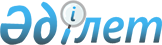 Об организации общественных работ в Аршалынском районе в 2013 году
					
			Утративший силу
			
			
		
					Постановление акимата Аршалынского района Акмолинской области от 30 ноября 2012 года № А-421. Зарегистрировано Департаментом юстиции Акмолинской области 27 декабря 2012 года № 3568. Утратило силу постановлением акимата Аршалынского района Акмолинской области от 8 января 2014 года № А-29      Сноска. Утратило силу постановлением акимата Аршалынского района Акмолинской области от 08.01.2014 № А-29.

      Примечание РЦПИ:

      В тексте сохранена авторская орфография и пунктуация.

      В соответствии с Законом Республики Казахстан от 23 января 2001 года "О местном государственном управлении и самоуправлении в Республике Казахстан", статьей 20 Закона Республики Казахстан от 23 января 2001 года "О занятости населения", Правилами организации и финансирования общественных работ, утвержденных постановлением Правительства Республики Казахстан от 19 июня 2001 года № 836, акимат Аршалынского района ПОСТАНОВЛЯЕТ:

      1. Организовать общественные работы в Аршалынском районе в 2013 году.

      2. Утвердить перечень организаций, в которых будут проводиться общественные работы, виды, объемы, условия общественных работ, размер оплаты труда участников, источник финансирования, определить спрос и предложения на общественные работы по Аршалынскому району на 2013 год, согласно приложению.

      3. Контроль за исполнением настоящего постановления возложить на заместителя акима района Садырбаева Е.А.

      4. Настоящее постановление акимата Аршалынского района вступает в силу со дня государственной регистрации в Департаменте юстиции Акмолинской области и вводится в действие со дня официального опубликования.

 Перечень организаций,
в которых будут проводиться общественные работы,
виды, объемы, условия общественных работ,
размер оплаты труда участников, источник финансирования,
спрос и предложения по Аршалынскому району на 2013 год      

      продолжение таблицы:

      

      Примечание: м2 - квадратный метр.


					© 2012. РГП на ПХВ «Институт законодательства и правовой информации Республики Казахстан» Министерства юстиции Республики Казахстан
				
      Аким Аршалынского района

Т.Муханбеджанов

      "СОГЛАСОВАНО"

      И.о. председателя

      Аршалынского районного

      суда Акмолинской области

М.Амиров

      Начальник

      государственного учреждения

      "Отдел внутренних дел

      Аршалынского района

      Департамента внутренних дел

      Акмолинской области

      Министерства внутренних дел

      Республики Казахстан"

Б.Адильханов

      Начальник

      государственного учреждения

      "Отдел по делам обороны

      Аршалынского района"

Т.Бражанов

      Начальник

      государственного учреждения

      "Управление юстиции

      Аршалынского района"

К.Оспанова

      Аршалынский районный филиал

      Общественного объединения

      Народно-Демократической

      партии "Нур-Отан"

Р.Федорова

      Начальник

      государственного учреждения

      "Государственный архив

      Аршалынского района"

М.Руденко

      Начальник

      государственного учреждения

      "Управление государственного

      санитарно-эпидемиологического

      надзора по Аршалынскому району

      Департамента Комитета

      государственного санитарно-

      эпидемиологического надзора

      Министерства здравоохранения

      Республики Казахстан

      по Акмолинской области"

О.Какимбеков
Приложение
к постановлению акимата
Аршалынского района
от 30 ноября 2012 года
№ А-421№

Наименование организации

Виды работ

Объемы работ

Спрос

Предложение

1.

Государственное учреждение "Аппарат акима аульного округа Жибек жолы Аршалынского района"

помощь в обработке документов

2400 штук

1

1

2.

Государственное учреждение "Аппарат акима Берсуатского сельского округа Аршалынского района"

помощь в обработке документов

9600 штук

4

4

2.

Государственное учреждение "Аппарат акима Берсуатского сельского округа Аршалынского района"

Благоустройство и уборка территории

38400 м2

4

4

3.

Государственное учреждение "Аппарат акима поселка Аршалы Аршалынского района"

помощь в обработке документов

43200 штук

18

18

3.

Государственное учреждение "Аппарат акима поселка Аршалы Аршалынского района"

Благоустройство и уборка территории

249600 м2

26

26

4.

Государственное учреждение "Аппарат акима Акбулакского сельского округа Аршалынского района"

помощь в обработке документов

7200 штук

3

3

4.

Государственное учреждение "Аппарат акима Акбулакского сельского округа Аршалынского района"

Благоустройство и уборка территории

48000 м2

5

5

5.

Государственное учреждение "Аппарат акима аульного округа Арнасай Аршалынского района"

помощь в обработке документов

7200 штук

3

3

5.

Государственное учреждение "Аппарат акима аульного округа Арнасай Аршалынского района"

Благоустройство и уборка территории

48000 м2

5

5

6.

Государственное учреждение "Аппарат акима Волгодоновского сельского округа Аршалынского района"

помощь в обработке документов

7200 штук

3

3

6.

Государственное учреждение "Аппарат акима Волгодоновского сельского округа Аршалынского района"

Благоустройство и уборка территории

48000 м2

5

5

7.

Государственное учреждение "Аппарат акима Ижевского сельского округа Аршалынского района"

помощь в обработке документов

7200 штук

3

3

7.

Государственное учреждение "Аппарат акима Ижевского сельского округа Аршалынского района"

Благоустройство и уборка территории

67200 м2

7

7

8.

Государственное учреждение "Аппарат акима Константиновского сельского округа Аршалынского района"

помощь в обработке документов

9600 штук

4

4

8.

Государственное учреждение "Аппарат акима Константиновского сельского округа Аршалынского района"

Благоустройство и уборка территории

76800 м2

8

8

9.

Государственное учреждение "Аппарат акима аульного округа Турген Аршалынского района"

помощь в обработке документов

7200 штук

3

3

9.

Государственное учреждение "Аппарат акима аульного округа Турген Аршалынского района"

Благоустройство и уборка территории

48000 м2

5

5

10.

Государственное учреждение "Аппарат акима Михайловского сельского округа Аршалынского района"

помощь в обработке документов

7200 штук

3

3

10.

Государственное учреждение "Аппарат акима Михайловского сельского округа Аршалынского района"

Благоустройство и уборка территории

67200 м2

7

7

11.

Государственное учреждение "Аппарат акима Булаксайского аульного округа Аршалынского района"

помощь в обработке документов

7200 штук

3

3

11.

Государственное учреждение "Аппарат акима Булаксайского аульного округа Аршалынского района"

Благоустройство и уборка территории

48000 м2

5

5

12.

Государственное учреждение "Аппарат акима Сарабинского сельского округа Аршалынского района"

помощь в обработке документов

7200 штук

3

3

12.

Государственное учреждение "Аппарат акима Сарабинского сельского округа Аршалынского района"

Благоустройство и уборка территории

48000 м2

5

5

13.

Государственное учреждение "Аппарат акима Анарского сельского округа Аршалынского района"

помощь в обработке документов

12000 штук

5

5

13.

Государственное учреждение "Аппарат акима Анарского сельского округа Аршалынского района"

Благоустройство и уборка территории

48000 м2

5

5

14.

Государственное учреждение "Отдел по делам обороны Аршалынского района"

помощь в обработке документов

4800 штук

2

2

14.

Государственное учреждение "Отдел по делам обороны Аршалынского района"

Благоустройство и уборка территории

19200 м2

2

2

15.

Государственное учреждение "Управление юстиции Аршалынского района"

помощь в обработке документов

4800 штук

2

2

15.

Государственное учреждение "Управление юстиции Аршалынского района"

Благоустройство и уборка территории

19200 м2

2

2

16.

Государственное учреждение "Государственный архив Аршалынского района"

помощь в обработке документов

4800 штук

2

2

16.

Государственное учреждение "Государственный архив Аршалынского района"

Благоустройство и уборка территории

19200 м2

2

2

17.

Государственное учреждение "Отдел внутренних дел Аршалынского района Департамента внутренних дел Акмолинской области Министерства внутренних дел Республики Казахстан"

помощь в обработке документов

4800 штук

2

2

17.

Государственное учреждение "Отдел внутренних дел Аршалынского района Департамента внутренних дел Акмолинской области Министерства внутренних дел Республики Казахстан"

Благоустройство и уборка территории

19200 м2

2

2

18.

Государственное учреждение "Отдел архитектуры и градостроительства Аршалынского района"

помощь в обработке документов

4800 штук

2

2

18.

Государственное учреждение "Отдел архитектуры и градостроительства Аршалынского района"

Благоустройство и уборка территории

19200 м2

2

2

19.

Государственное учреждение "Вячеславская средняя

школа"

помощь в обработке документов

4800 штук

2

2

19.

Государственное учреждение "Вячеславская средняя

школа"

Благоустройство и уборка территории

19200 м2

2

2

20.

Государственное учреждение "Управление государственного санитарно-эпидемиологического надзора Министерства здравоохранения Республики Казахстан по Акмолинской области"

помощь в обработке документов

4800 штук

2

2

20.

Государственное учреждение "Управление государственного санитарно-эпидемиологического надзора Министерства здравоохранения Республики Казахстан по Акмолинской области"

Благоустройство и уборка территории

19200 м2

2

2

21.

Государственное учреждение "Отдел сельского хозяйства и земельных отношений Аршалынского района"

помощь в обработке документов

4800 штук

2

2

21.

Государственное учреждение "Отдел сельского хозяйства и земельных отношений Аршалынского района"

Благоустройство и уборка территории

9600 м2

1

1

22.

Аршалынский районный филиал Общественного объединения Народной Демократической партии "Нур Отан"

помощь в обработке документов

4800 штук

2

2

22.

Аршалынский районный филиал Общественного объединения Народной Демократической партии "Нур Отан"

Благоустройство и уборка территории

19200 м2

2

2

23.

Государственное учреждение "Аппарат акима Аршалынского района"

помощь в обработке документов

4800 штук

2

2

23.

Государственное учреждение "Аппарат акима Аршалынского района"

Благоустройство и уборка территории

19200 м2

2

2

24.

Государственное учреждение "Отдел жилищно-коммунального хозяйства, пассажирского транспорта и автомобильных дорог Аршалынского района"

помощь в обработке документов

4800 штук

2

2

24.

Государственное учреждение "Отдел жилищно-коммунального хозяйства, пассажирского транспорта и автомобильных дорог Аршалынского района"

Благоустройство и уборка территории

9600 м2

1

1

25.

Государственное учреждение "Аршалынская средняя школа № 2"

помощь в обработке документов

2400 штук

1

1

25.

Государственное учреждение "Аршалынская средняя школа № 2"

Благоустройство и уборка территории

9600 м2

1

1

26.

Государственное коммунальное казенное предприятие "Аршалынский центр детского творчества"

помощь в обработке документов

2400 штук

1

1

26.

Государственное коммунальное казенное предприятие "Аршалынский центр детского творчества"

Благоустройство и уборка территории

9600 м2

1

1

27.

Аршалынский районный суд Акмолинской области

помощь в обработке документов

4800 штук

2

2

27.

Аршалынский районный суд Акмолинской области

Благоустройство и уборка территории

19200 м2

2

2

28.

Государственное коммунальное казенное предприятие "Станция юных техников Аршалынского района"

помощь в обработке документов

2400 штук

1

1

28.

Государственное коммунальное казенное предприятие "Станция юных техников Аршалынского района"

Благоустройство и уборка территории

9600 м2

1

1

29.

Государственное коммунальное казенное предприятие "Детская музыкальная школа"

Благоустройство и уборка территории

19200 м2

2

2

Условия общественных работ

Размер оплаты труда

Источник финансирования

Согласно договору, заключенного в соответствии с действующим трудовым законодательством

В размере минимальной заработной платы

Местный бюджет

Согласно договору, заключенного в соответствии с действующим трудовым законодательством

В размере минимальной заработной платы

Местный бюджет

Согласно договору, заключенного в соответствии с действующим трудовым законодательством

В размере минимальной заработной платы

Местный бюджет

Согласно договору, заключенного в соответствии с действующим трудовым законодательством

В размере минимальной заработной платы

Местный бюджет

Согласно договору, заключенного в соответствии с действующим трудовым законодательством

В размере минимальной заработной платы

Местный бюджет

Согласно договору, заключенного в соответствии с действующим трудовым законодательством

В размере минимальной заработной платы

Местный бюджет

Согласно договору, заключенного в соответствии с действующим трудовым законодательством

В размере минимальной заработной платы

Местный бюджет

Согласно договору, заключенного в соответствии с действующим трудовым законодательством

В размере минимальной заработной платы

Местный бюджет

Согласно договору, заключенного в соответствии с действующим трудовым законодательством

В размере минимальной заработной платы

Местный бюджет

Согласно договору, заключенного в соответствии с действующим трудовым законодательством

В размере минимальной заработной платы

Местный бюджет

Согласно договору, заключенного в соответствии с действующим трудовым законодательством

В размере минимальной заработной платы

Местный бюджет

Согласно договору, заключенного в соответствии с действующим трудовым законодательством

В размере минимальной заработной платы

Местный бюджет

Согласно договору, заключенного в соответствии с действующим трудовым законодательством

В размере минимальной заработной платы

Местный бюджет

Согласно договору, заключенного в соответствии с действующим трудовым законодательством

В размере минимальной заработной платы

Местный бюджет

Согласно договору, заключенного в соответствии с действующим трудовым законодательством

В размере минимальной заработной платы

Местный бюджет

Согласно договору, заключенного в соответствии с действующим трудовым законодательством

В размере минимальной заработной платы

Местный бюджет

Согласно договору, заключенного в соответствии с действующим трудовым законодательством

В размере минимальной заработной платы

Местный бюджет

Согласно договору, заключенного в соответствии с действующим трудовым законодательством

В размере минимальной заработной платы

Местный бюджет

Согласно договору, заключенного в соответствии с действующим трудовым законодательством

В размере минимальной заработной платы

Местный бюджет

Согласно договору, заключенного в соответствии с действующим трудовым законодательством

В размере минимальной заработной платы

Местный бюджет

Согласно договору, заключенного в соответствии с действующим трудовым законодательством

В размере минимальной заработной платы

Местный бюджет

Согласно договору, заключенного в соответствии с действующим трудовым законодательством

В размере минимальной заработной платы

Местный бюджет

Согласно договору, заключенного в соответствии с действующим трудовым законодательством

В размере минимальной заработной платы

Местный бюджет

Согласно договору, заключенного в соответствии с действующим трудовым законодательством

В размере минимальной заработной платы

Местный бюджет

Согласно договору, заключенного в соответствии с действующим трудовым законодательством

В размере минимальной заработной платы

Местный бюджет

Согласно договору, заключенного в соответствии с действующим трудовым законодательством

В размере минимальной заработной платы

Местный бюджет

Согласно договору, заключенного в соответствии с действующим трудовым законодательством

В размере минимальной заработной платы

Местный бюджет

Согласно договору, заключенного в соответствии с действующим трудовым законодательством

В размере минимальной заработной платы

Местный бюджет

Согласно договору, заключенного в соответствии с действующим трудовым законодательством

В размере минимальной заработной платы

Местный бюджет

